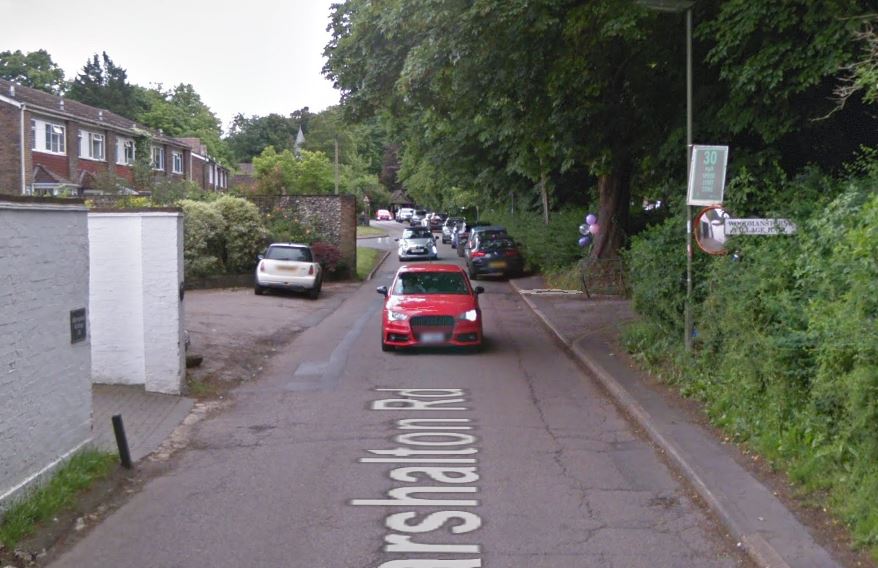 Entrance is on the right hand sde. It is signposted.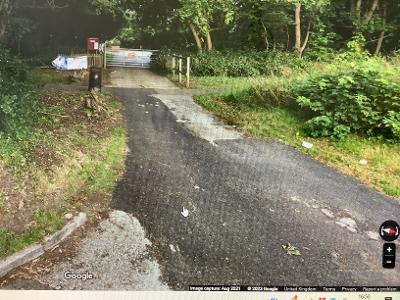 Entrance to Woodmansterne Vilage Hall